ISTITUTO COMPRENSIVO “GIUSEPPE MAZZINI”Scuola con indirizzo musicale e sezione ospedalieraVia G. Targioni Tozzetti, 5 - 57124 Livorno (Li)Tel. 0586/404126 - C.F. 92145010499 -  C.M. LIIC82400Aliic82400a@istruzione.it – liic82400a@pec.istruzione.it Sito web: www.scuolamazzinilivorno.edu.it AL DIRIGENTE SCOLASTICOIstituto Comprensivo “G. Mazzini”DOMANDA DI ESAME DI STATO CONCLUSIVO DEL PRIMO CICLOScadenza termine di presentazione della domanda: 20 marzo (art. 3 D.M. 741/2017)CANDIDATOCOGNOME	NOME  	Nato/a a	(	) in data	/	/		 Cod.fisc.  						Residente/i	in	via	civico  	RICHIEDENTI (In caso di candidati minorenni)Il/I sottoscritto/i	 			 residente/i	in		via	civico  	 	C.A.P.	Cellulari		 Email			, in qualità di □ genitore/i □ esercente/i la responsabilità genitorialeCHIEDE/CHIEDONOPer sé stesso nel caso di candidato maggiorenne, o per il minorenne da essi rappresentato l’ammissione del candidato agli esami di Stato conclusivi del primo ciclo per l’A.S	e, consapevole/i delle conseguenze amministrative e penali per chi rilasci dichiarazioni non corrispondenti a verità, ai sensi del DPR 445/2000, ed a tal fineDICHIARA/DICHIARANO CHE IL CANDIDATOHa conseguito l’ammissione alla prima classe della scuola secondaria di primo grado.Compirà entro il 31 dicembre dello stesso anno scolastico in cui sostiene l’esame il tredicesimo anno di età oppure ha conseguito tale ammissione alla scuola secondaria di primo grado da almeno un triennio.Non frequenta scuola statale o paritaria del 1° ciclo nell'anno in corso o si è ritirato da essa entro il 15 marzo.Di non aver presentato analoga domanda presso altri istituti.E chiede/chiedono l’esame per la seguente 2^ lingua straniera  	 Allega/no: a) fotocopia documento di identità dei dichiaranti e del candidato; b) eventuali titoli/programmi sottoscritti di studi precedenti.      Firma leggibile (*) Vedi nota	 	(*) Il sottoscritto, in caso di unico firmatario, consapevole delle conseguenze amministrative e penali per chi rilasci dichiarazioni non corrispondenti a verità, ai sensi del DPR 245/2000, dichiara di aver effettuato la scelta/richiesta in osservanza delle disposizioni sulla responsabilità genitoriale di cui agli artt. 316, 337 ter e 337 quater del codice civile, che richiedono il consenso di entrambi i genitori.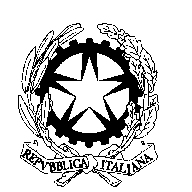 